Ph.D. Thesis Evaluation ReportRecommendationsTick one of the following:The thesis in its present form is commended for the award of the Ph.D. Degree.The thesis is commended for the award of the Ph.D. degree. However, my suggestions for improving the thesis may be considered at the time of the viva voce examination and if the viva voce board deems it appropriate, the same may be incorporated in the thesis based on the discussions during the viva voce examination. The revised thesis need not be sent to me.The thesis should be revised as per the suggestions enclosed. I would like to see the revised thesis incorporating my suggestions before I give further recommendations.The thesis is not acceptable for the award of the Ph.D. degree.Date:(Signature):Name of Guide: CIPlease give your detailed report in the attached sheet. You may use additional sheets, if required.DETAILED REPORTName of Guide:Signature with Date: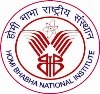 Homi Bhabha National Institute